Диаметр внутр., дмИсполнениеВысота, дмМаркировка изделияМаркировка изделияЦена, руб./шт. Без НДСЦена, руб./шт. Без НДСЦена, руб./шт. С НДСЦена, руб./шт. С НДСДиаметр внутр., дмИсполнениеВысота, дм10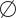 810810810
8Глухие910.98.9226019102295196510
8Глухие610.68.6191014701965151010
8Глухие310.38.3147011801510121010
8Перфорированные1010.108.10294025003020260010
8Перфорированные510.58.5250020602570211510
8Со ступенями910.98.93590-3810-